Českomoravská myslivecká jednota z. s.Okresní myslivecký spolek Prachatice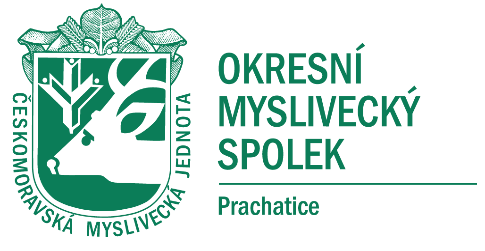 Starokasárenská 192, 383 01  Prachatice,tel.č.  722 498 494e-mail: omspt@seznam.cz ,  https://prachatice.cmmj.cz------------------------------------------------------------------------------------------------------------------------PLÁN kynologických akcí OMS Prachatice na rok 2023Kontaktní osoba Jana Gabauerová – 777 261 546PLÁN střeleckých akcí OMS Prachatice na rok 2023Kontaktní osoba Miroslav Holý – 607 859 311PLÁN mysliveckých akcí OMS Prachatice na rok 2023Kontaktní osoba Ing. Theodor Pártl – 777 710 404PLÁN kurz adeptů OMS Prachatice na rok 2023Kontaktní osoba Ing.  Eva Mikulová – 777 111 716Sněm  OMS Prachatice na rok 2023Kontaktní osoba Jaroslava Fišerová – 722 498 969TermínČasMísto konáníDruh zkoušky29.04.20238.00Strunkovice n. Blanicí Zkoušky vloh ohaři i OP                      08.05.20238.00MaloviceMemoriál MVDr. Františka Šimka - KCHHMO27.05.20238.00Radhostice Jarní svod10.06.20238.00Svojnice Bezkontaktní norování24.06.20238.00Lhenice Lesní zkoušky ohaři i OP13.08.20238.00Malovice Zkoušky z vodní práce13.08.20238.00MaloviceBarvářské zkoušky (KCH foxteriérů ČR) - CACT12.08.20238.00Prachatice - upřesnímeZkoušky k vyhledávání, vyhánění a nahánění spárkaté zvěře26.08.20238.00KřišťanovBarvářské zkoušky honičů02.09.20238.00Prachatice - upřesnímePodzimní zkoušky ohařů i OP10.09.20238.00SvojniceBezkontaktní norování21.10.20238.00Prachatice - upřesnímeBarvářské zkouškyDle potřebyPrachaticeIndividuální zkouška v norování – max. počet 10 psů/rokTermínČasMísto konáníDruh zkoušky15.04.20238.00Strunkovice nad BlanicíK4M20.05.20238.00Korkusova HuťLovecký parkourTermínČasMísto konáníDruh 10.05.202313.00 – 19.00LažištěNávoz trofejí11.05.2023  8.00Hodnocení trofejí13.05.202313.00Slavnostní odpoledne12.05. – 13.05.09.00 – 20.00Pro veřejnost14.05.202309.00 – 14.00Pro veřejnost14.05.202314.00 – 15.00Porada hospodářůTermínČasMísto konáníDruh 28.01.20238.00LipkaZahájení kurzu adeptů rok 202311.02.20238.00LipkaŘádný termín zkoušky kurzu adeptů rok  2022TermínČasMísto konáníDruh 17.03.202317.00hPrachaticeSněm OMS Prachatice